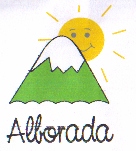                                      COMUNICADO OFICIAL Nº2Estimados apoderados:Se comunica que durante la cuarentena el establecimiento estará funcionando con turnos éticos de Lunes a Viernes en horario de 08:30 a 14:00 hrs. para entrega de tareas, cuadernos, guías de trabajo, certificados, canastas de JUNAEB etc. Se ruega concurrir sólo a trámites indispensables, para acatar las indicaciones de la autoridad sanitaria.Si requiere de certificados de matrícula o alumno regular, solicítelo previamente por teléfono y se le indicará cuándo ir a retirarlo.Instándolos a seguir las indicaciones del Ministerio de Salud y a       permanecer resguardados en sus hogares                                          se despide cordialmenteMarcela Elórtegui CallejaDirectora Concón, 22 de Marzo  2021